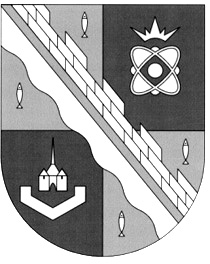 администрация МУНИЦИПАЛЬНОГО ОБРАЗОВАНИЯ                                        СОСНОВОБОРСКИЙ ГОРОДСКОЙ ОКРУГ  ЛЕНИНГРАДСКОЙ ОБЛАСТИпостановлениеот 01/02/2021 № 130О внесении изменений в постановление администрацииСосновоборского городского округа от 26.10.2020 № 2118«Об утверждении Положения о системах оплаты трудав муниципальных учреждениях Сосновоборскогогородского округа по видам экономической деятельности»	На основании служебных записок отдела кадров и спецработы администрации           от 12.11.2020 № 01-10-15668/20-0-0 и от 19.11.2020 № 01-10-15668/20-1-0 и обращениями муниципальных учреждений в целях уточнения Положений, регулирующих оплату труда работников муниципальных учреждений, администрация Сосновоборского городского округа п о с т а н о в л я е т:1. Внести в постановление администрации Сосновоборского городского округа от 26.10.2020 № 2118 «Об утверждении Положения о системах оплаты труда в муниципальных учреждениях Сосновоборского городского округа по видам экономической деятельности» (далее-Положение) следующие изменения и дополнения:1.1. Первый абзац пункта 1.2. раздела 1 Положения изложить в новой редакции:«Предельный уровень соотношения среднемесячной заработной платы руководителей, их заместителей, главных бухгалтеров и среднемесячной заработной платы работников (без учета заработной платы соответствующего руководителя, его заместителей, главного бухгалтера) учреждений утверждается правовым актом администрации Сосновоборского городского округа, исполняющей функции и полномочия учредителя соответствующих муниципальных учреждений (далее по тексту - администрация Сосновоборского городского округа) в кратности от 1 до 5.».1.2. По всему тексту Положения слова «уполномоченный орган» заменить словами «администрация Сосновоборского городского округа» в соответствующем падеже.1.3. Пункт 2.7. раздела 2 Положения изложить в новой редакции:«2.7. Штатное расписание муниципального учреждения утверждается руководителем этого учреждения в порядке, установленном правовым актом администрации Сосновоборского городского округа. Штатное расписание включает в себя все должности рабочих, руководителей, специалистов и служащих данного учреждения.».1.4. Последний абзац пункта 2.17. раздела 2 Положения изложить в новой редакции:«Величина СДО подлежит пересчету в случае изменения штатного расписания учреждения, изменения расчетной величины, изменения межуровневых коэффициентов по должностям, включенным в штатное расписание учреждения, по состоянию на 01 января каждого календарного года.».1.5. Пункт 2.20. раздела 2 Положения изложить в новой редакции:«2.20. Распределение учреждений по группам по оплате труда руководителей и коэффициенты масштаба управления для учреждений ежегодно утверждаются правовым актом администрации Сосновоборского городского округа на основе объемных показателей деятельности по состоянию на 1 января текущего года.».1.6. Пункт 4.22. раздела 4 Положения изложить в новой редакции:«4.22. Профессиональная стимулирующая надбавка устанавливается по должностям (профессиям) работников в процентах к должностному окладу (окладу), выплатам по ставке заработной платы, окладно-ставочной части заработной платы, либо в абсолютной величине (в рублях) в целях сохранения (привлечения) высококвалифицированных кадров.Размер профессиональной стимулирующей надбавки устанавливается локальным нормативным актом учреждения с учетом мнения представительного органа работников сроком на один год, единым для каждой должности (профессии), в отношении которой устанавливается надбавка.Профессиональная стимулирующая надбавка выплачивается ежемесячно, пропорционально фактически отработанному в отчетном периоде времени.».1.7. Второй абзац пункта 4.24. раздела 4 Положения изложить в новой редакции:«Размеры стимулирующих выплат руководителям учреждений устанавливаются правовыми актами администрации Сосновоборского городского округа.».1.8. Таблицу «Межуровневые коэффициенты по общеотраслевым должностям руководителей, специалистов и служащих» приложения 2 Положения дополнить строкой:1.9. В ПКГ «Должности работников культуры, искусства и кинематографии ведущего звена» раздела 2 «Межуровневые коэффициенты по должностям работников культуры, искусства и кинематографии» приложения 3 Положения добавить должность «Художник».1.10. По строке «Муниципальный танцевальный центр» таблицы 3 «Прочие учреждения» раздела 4 приложения 3 Положения изменить группу по оплате труда со «II» на «IV».1.11. В таблице 1 «Группа по оплате труда руководителей в зависимости от суммы баллов по объемным показателям» раздела 3 приложения 4 Положения исключить строку 5 «Прочие учреждения, находящиеся в ведении комитета образования Сосновоборского городского округа, за исключением указанных в других пунктах».1.12. Раздел 2 приложения 7 Положения дополнить таблицей «Перечень муниципальных учреждений Сосновоборского городского округа, отнесенных к соответствующим группам по оплате труда руководителей»:1.13. Раздел 3 «Отношение компенсационных и стимулирующих выплат к окладно-ставочной части заработной платы, применяемое для планирования фонда оплаты труда (НТФ)» приложения 7 Положения  изложить в новой редакции:1.14. Приложение 7 Положения дополнить разделом 4 «Плановое соотношение стимулирующих выплат и базовой части заработной платы в учреждении (СТ(у))» следующего содержания:2. Общему отделу администрации (Смолкина М.С.) обнародовать настоящее постановление на электронном сайте городской газеты «Маяк».3. Отделу по связям с общественностью (пресс-центр) Комитета по общественной безопасности и информации администрации (Никитина В.Г.) разместить настоящее постановление на официальном сайте Сосновоборского городского округа.4. Настоящее постановление вступает в силу со дня официального обнародования и распространяется на правоотношения, возникшие с 01 января 2021 года.5. Контроль за исполнением настоящего постановления оставляю за собой.Глава Сосновоборского городского округа                  		                            М.В. ВоронковИсп.: Дружинина И.В.т.(81369)2-56-10 ЯЕСОГЛАСОВАНО: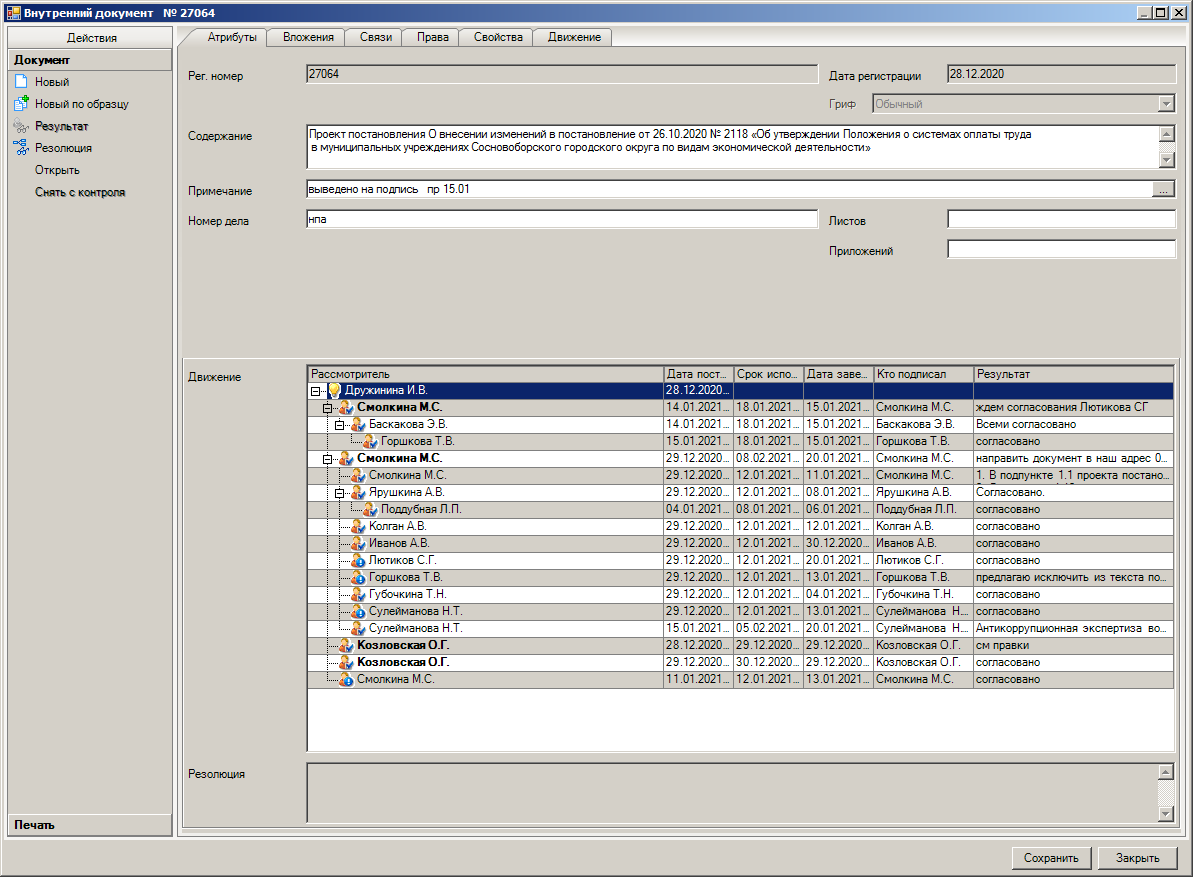 Рассылка:Общий отдел, Пресс-центр, ЦБ, Комитет финансов, Отдел кадров, Комитет образования, КУМИ, ОРКиТ, ОФКиС, КУ ЖКХ, ОВБиДХ, отдел ЖКХ КАГиЗ, ОМП, МКУ «ЦАХО»  ПКГ «Должности работников печатных средств массовой информации»редактор 1,80№ п/пУчреждениеГруппа по оплате труда1Муниципальное автономное учреждение «Молодежный центр «Диалог»IV2Муниципальное автономное учреждение «Центр обслуживания школ»IV3Муниципальное казенное учреждение «Центр информационного обеспечения градостроительной деятельности Сосновоборского городского округа»V4Муниципальное казенное учреждение «Сосновоборский фонд имущества»V5Муниципальное бюджетное учреждение «Телерадиокомпания «Балтийский берег»V6Сосновоборское муниципальное казенное учреждение «Специализированная служба»VI№ п/пУчреждениеОтношение1Муниципальное казенное учреждение «Центр административно-хозяйственного обеспечения»1,222Муниципальное казенное учреждение «Центр информационного обеспечения градостроительной деятельности Сосновоборского городского округа»0,873Муниципальное казенное учреждение «Сосновоборский фонд имущества»1,014Сосновоборское муниципальное казенное учреждение «Специализированная служба»0,21№ п/пУчреждениеСоотношение1Муниципальное бюджетное учреждение «Телерадиокомпания «Балтийский берег»0,912Муниципальное автономное учреждение «Молодежный центр «Диалог»0,753Сосновоборское муниципальное бюджетное учреждение «Спецавтотранс»1,444Муниципальное автономное учреждение «Центр обслуживания школ»0,44